I Job Title: II Grounds WorkerJOB ANALYSISI Department:	I Maintenance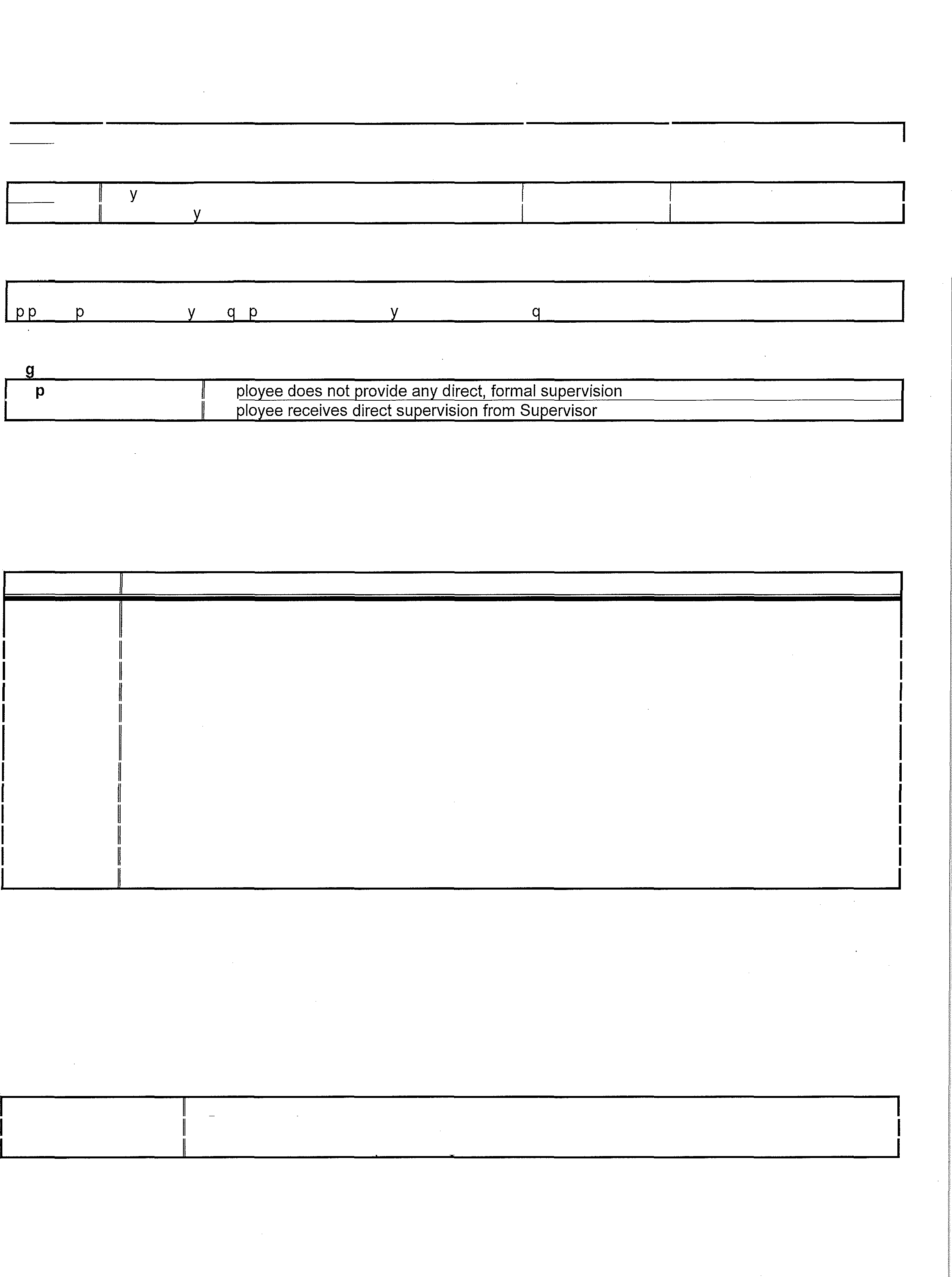 General Job SummaryPerforms a variety of maintenance functions at assigned district sites. Maintains lawns, sprinkler systems, foliage, and i es. 0 erates a variet of e ui ment. Performs an related work as re uired.Or anizational Relationships  Su ervision Given:		Em Supervision Received:	EmEssential Job FunctionsThe job analysis will be reviewed periodically as duties and responsibilities change with business necessity. Essential and marginal (non-essential) job functions are subject to modification. Nothing in this job analysis restricts management's right to assign or reassign duties and responsibilities for this job.Frequency	FunctionCompletes a variety of maintenance functions such as mowing lawns/fields, weed whacking, edging, 	trimming bushes/trees, removal and planting of trees/bushes, and re-seeding grass areas as needed.           	Daily  Checks and maintains sprinkler systems. Sets and adjusts sprinkler timers as needed.	 	Daily Applies fertilizer at assigned district sites.	 	Daily Maintains and properly stores all equipment and materials.	 	Daily	May be assigned to a variety of special projects as the need arises.	 Operates shovels and related digginQ equipment to access pipes, sprinklers, and other underground 	systems.	 	Daily Builds, installs, and maintains flower boxes.	 	Daily Operates a variety of tractors, vehicles, and equipment to perform assigned maintenance functions.	 	Daily  Installs and maintains water piping as needed.	 	Daily  Repairs and replaces pipes, valves, fittings, and other fixtures as assigned.	 	Daily  Cleans out drains and obstructions in water and sewer systems.	Daily	Performs a variety of other maintenance as assigned.Non Essential FunctionsNoneJob QualificationsEducation:	Hiqh school equivalentExperience:	NALicense/Certification CA driver's license, must pass backqround check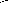 Job Title: Grounds Worker	Page 2 of 6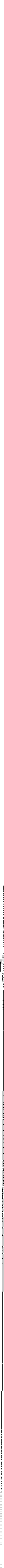 KnowledgeClerical - Knowledge of administrative and clerical procedures and systems such as word processing, managing files and records, transcription, designing forms, and other office procedures and terminology.Customer and Personal Service - Knowledge of principles and processes for providing (internal or external) customer services including customer needs assessment, meeting quality standards for service, and evaluation of customer satisfaction.Design - Knowledge of design techniques, tools, and principles involved in production of precision technical plans, blueprints, drawings, and models.Engineering and Technology - Knowledge of the practical application of engineering science and technology. This includes applying principles, techniques, procedures, and equipment to the design and production of various goods and services.Maintenan�e - Knowledge of maintenance, general construction, use of tools/equipmentMathematics - Knowledge of arithmetic, statistics, and their applications.Mechanical - Knowledge of machines and tools, including their designs, uses, repair, and maintenance.SkillsActive Learning - Understanding the implications of new information for both current and future problem-solving and decision-making.Active Listening - Giving appropriate attention to what other people are saying, taking time to understand the points being made, asking questions as appropriate, and not interrupting at inappropriate times.Attention to Detail - Maintaining appropriate attention to detail based on the complexity of work performed.Communication and Comprehension - Conveying written and/or non-written information effectively; comprehending and understanding documentation and verbal or visual communications.Complex Problem Solving - Identifying complex problems and reviewing related information to develop and evaluate options and implement solutions.Critical Thinking - Using logic and reasoning to identify the strengths and weaknesses of alternative solutions, conclusions or approaches to problems.Equipment Maintenance - Performing routine maintenance on equipment and determining when and what kind of maintenance is needed.Construction - Basic carpentry and construction skillsEquipment Selection - Determining the kind of tools and equipment needed to do a job.Installation - Installing equipment, machines, wiring, or programs to meet specifications.Mathematics - Using mathematics to solve problems.Operation, Monitoring and Control - Watching gauges, dials, or other indicators to make sure a machine is working properly; controlling operations of equipment or systems.Repairing - Repairing machines or systems using the needed tools.Time Management - Managing one's own time and the time of others.AbilitiesCategory Flexibility - The ability to generate or use different sets of rules for combining or grouping things in different ways.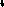 Deductive Reasoning - The ability to apply general rules to specific problems to produce answers that make sense.Time Sharing - The ability to shift back and forth between two or more activities or sources of information.Analysis prepared by DMG (3/3/16) 1850 Gateway Blvd., Suite 275 - Concord, CA 94520www.dmgworks.comJob Title: Grounds Worker	Page 3 of 6Physical DemandsNever  (N) Rare (R) Occasional (0) Frequent (F) Constant (C)L"Ift.mgNot RequiredLess than 10% of the shift Up to 33% of the shiftUp to 66% of the shift Over 66% of the shift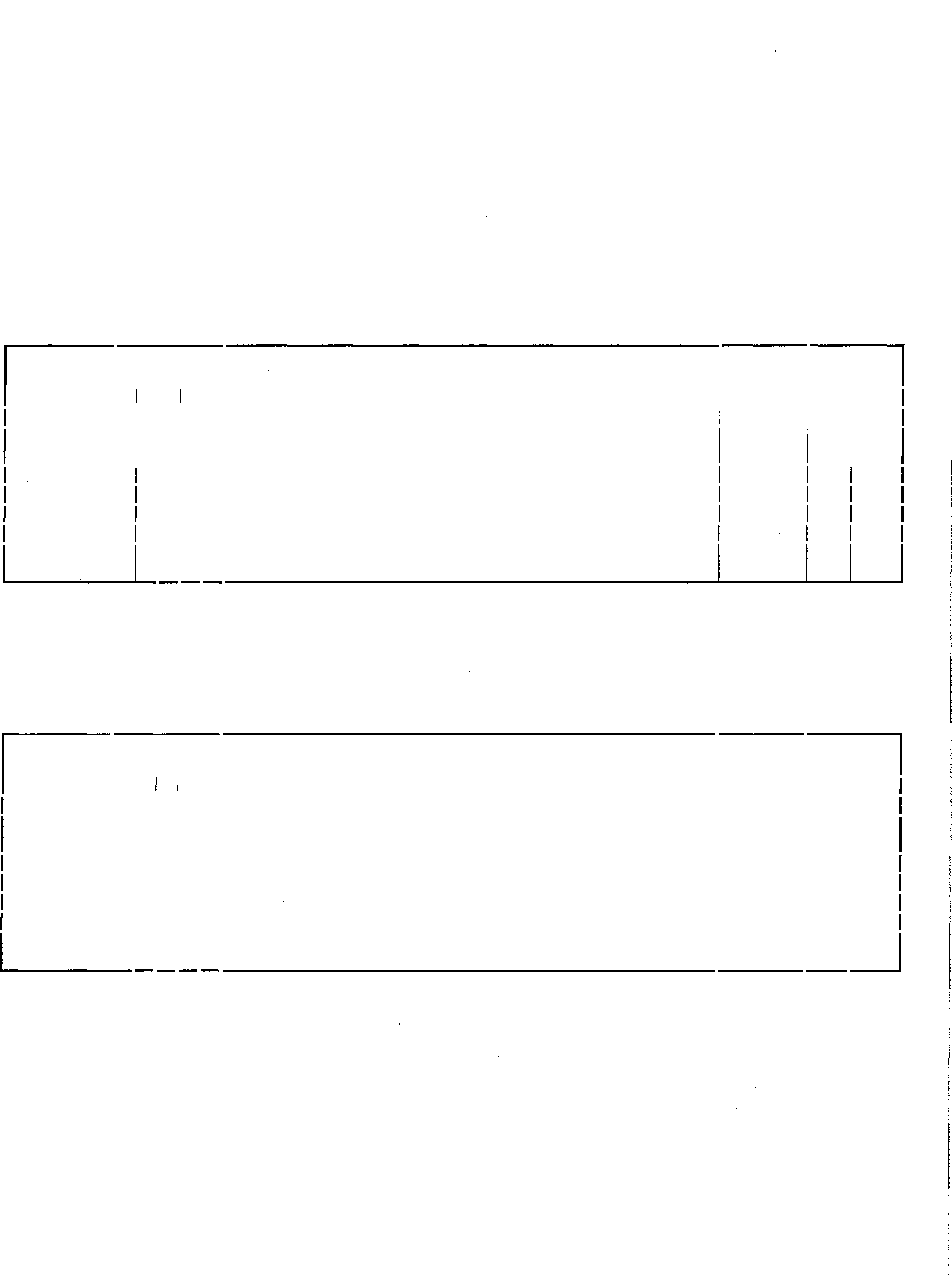 Notes regarding items weighed (if any): NoneCarryingNotes regarding items weighed (if any): NoneAnalysis prepared by DMG (3/3/16) 1850 Gateway Blvd., Suite 275-Concord, CA  94520www.dmgworks.comJob Title: Grounds Worker	Page 4 of 6Category	FrequencyActivity 	N   R  0  F   C	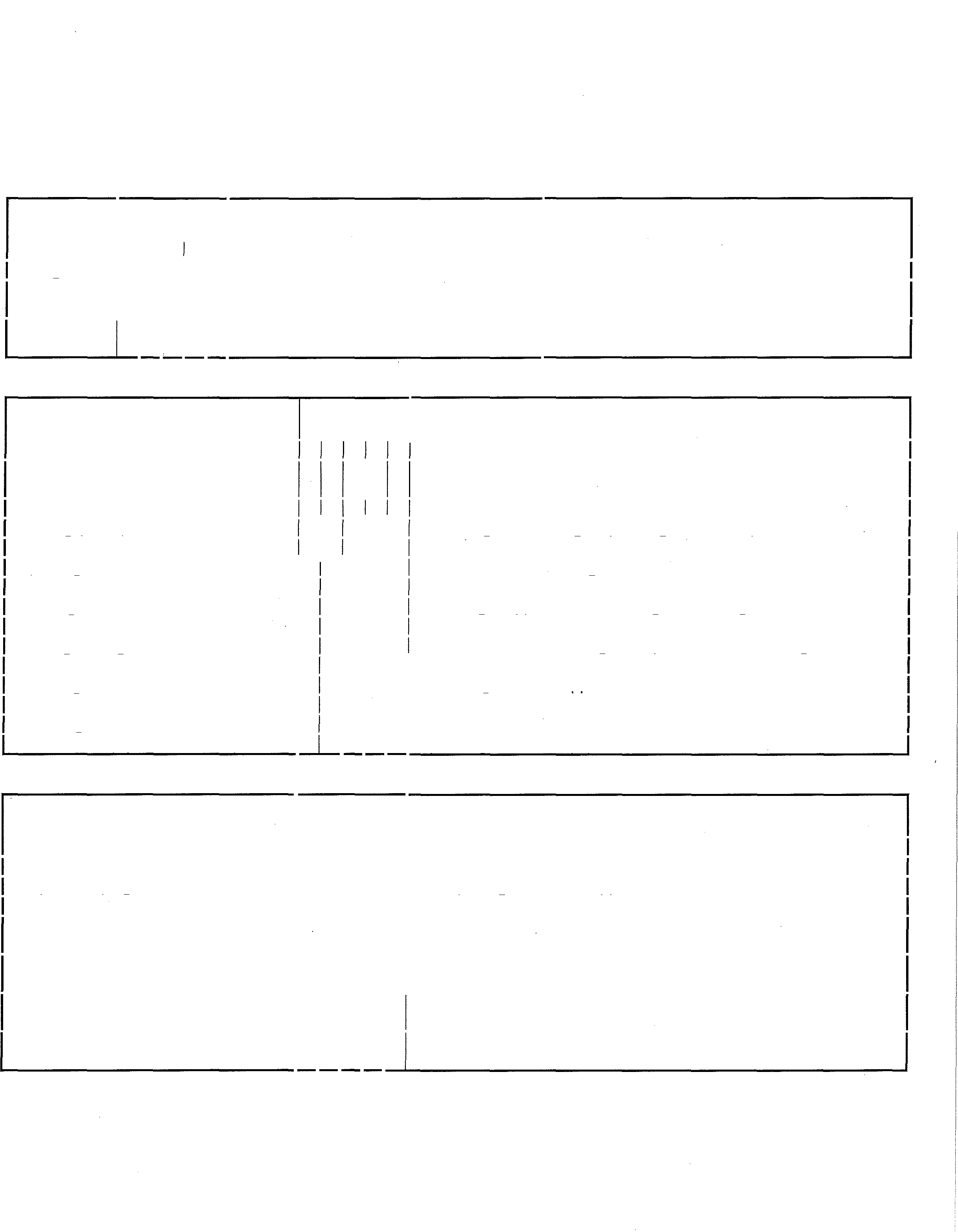 Bending (Neck)	x-x	Observing work/documents, inspections, operating hand/power 	tools	Bending (Waist)	X	Reaching low drawers/shelves, working near floor/groundAnalysis prepared by DMG (3/3/16) 1850 Gateway Blvd., Suite 275 - Concord, CA 94520www.dmgworks.comJob Title: Grounds Worker	Page 5 of 6Environmental DemandsFactor	y•N	If yes, describeDriving cars, trucks, forklifts and other equipmentD	Company vehicle, tractor, lifts•Walking on uneven groundD	Ramps, outdoor locations•Exposure to extremes in temperature, humidity, wetnessD	Outdoor conditions•Working at heightsD	Ladder, scaffold, roof tops•Use of special visual or auditory protective equipment Working with bio-hazardsD	Gloves, safety glassesD	Waste productssensory DemandsFactor	y•N	If yes, describeSeeing close (inspecting)D	Operating hand/power tools, observing work•Seeing to sides (peripheral vision)D	Monitoring work area, operating vehicles•SpeakingD	Communicating with co-workers•Hearing mechanical soundsD	Operating power tools•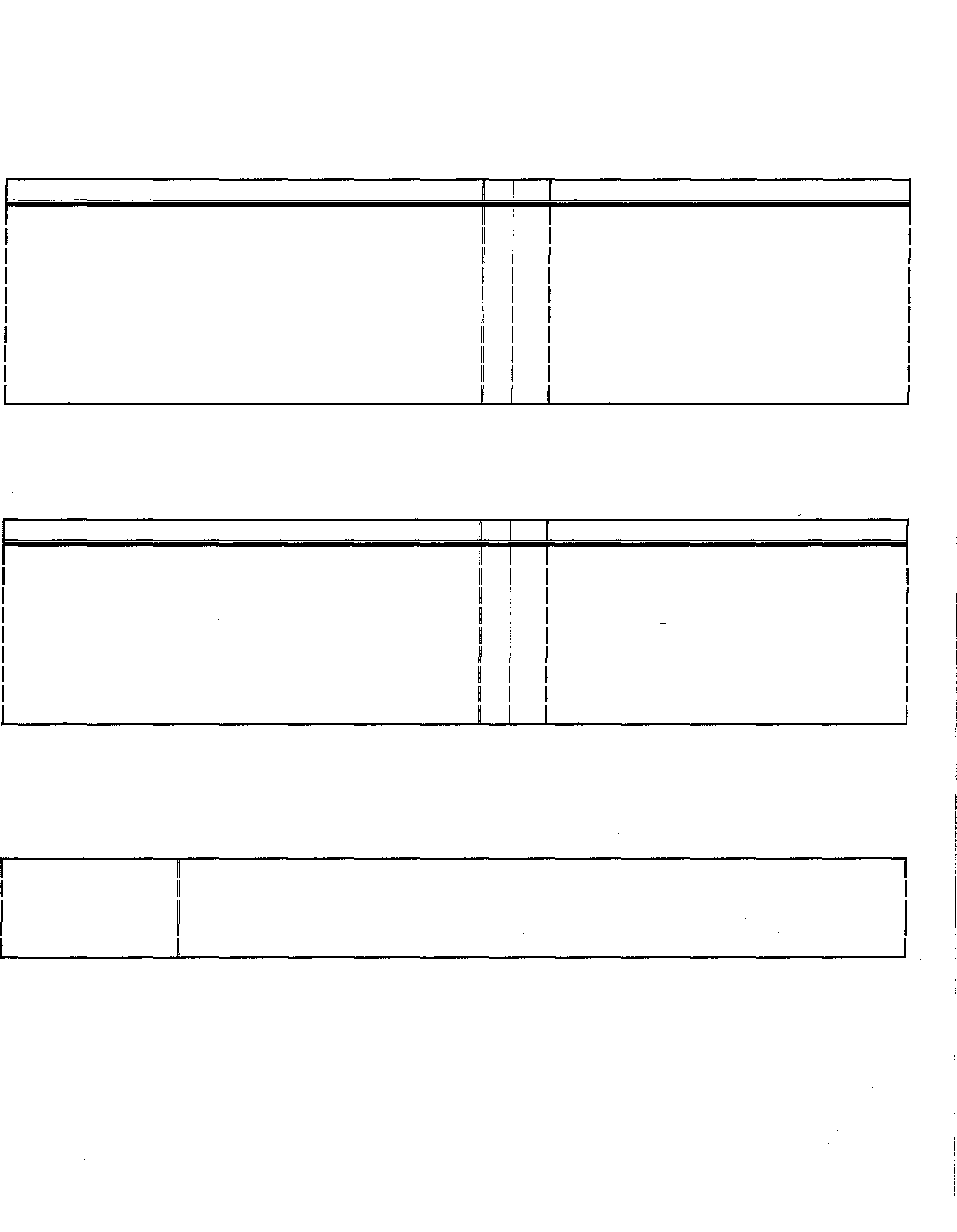 MachineryIj Equipment/Work A1"dsMachinery	Lifts, tractorEquipment	Phone, computerTools	Screwdriver, hammer, saw, wrench, pliers, drills, compressor, variety of other hand/power tools as 		needed	 Other Work Aids	NoneAnalysis prepared by DMG (3/3/16) 1850 Gateway Blvd., Suite 275 - Concord, CA 94520www.dmgworks.comJob Title: Grounds Worker	Page 6 of 6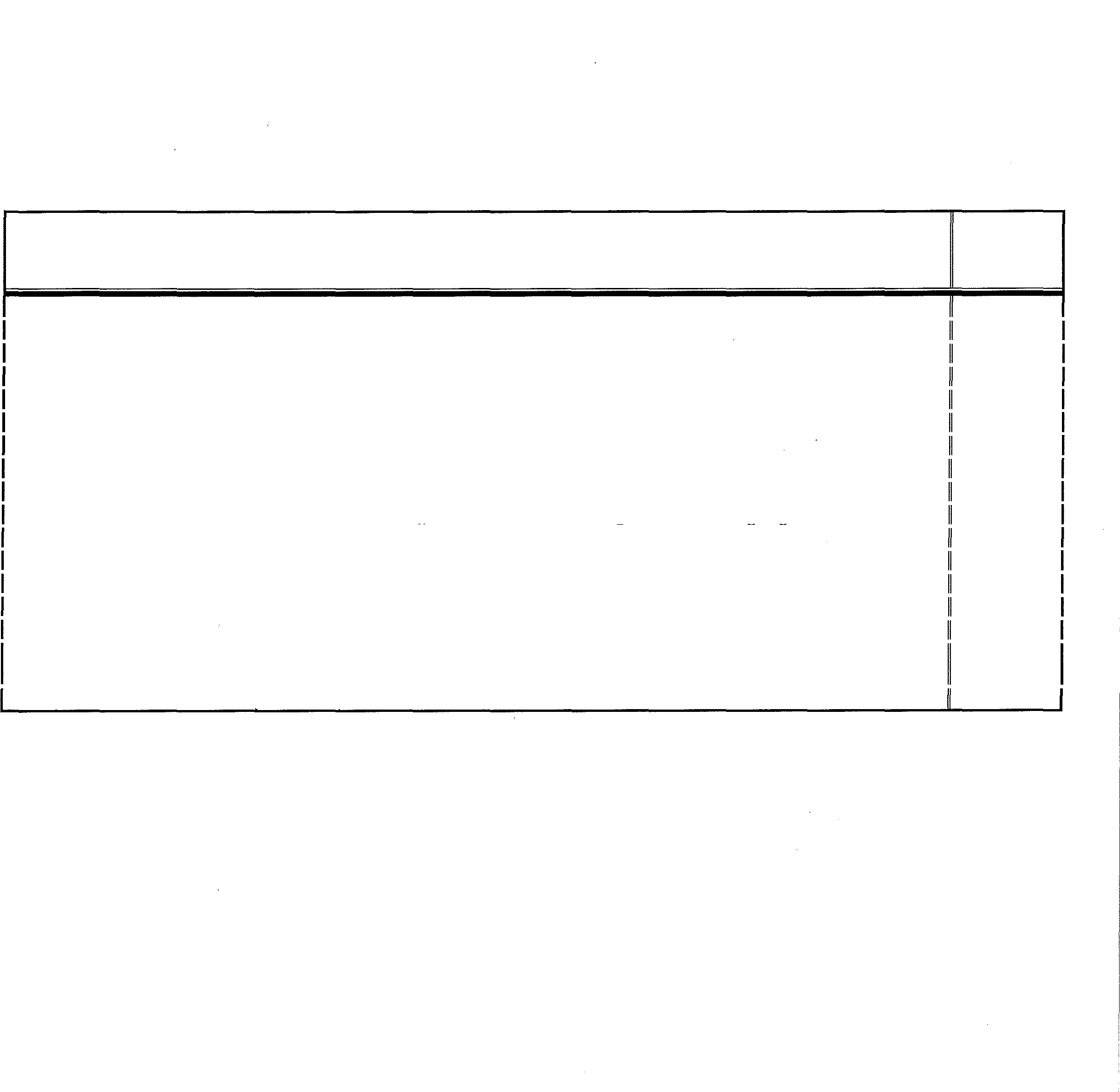 RequiredMENTAL/COGNITIVE DEMANDS	Yes/Noy	NRelate to other people	D•Maintain personal habits	Di	•Understand, carry out, and remember instructions	D•Perform work requirinq reqular contact with others	D•Perform tasks requirinq minimal intellectual effort	D•Perform repetitive tasks	•	DMake independent judqment	•	D•Perform varied tasks	DSupervise or manaqe others	D	•Provide clinical directionPerform under stress (emergency, critical, dangerous situations);speed/sustained attention are make-or-D•	Dbreak aspects of the jobj	DNOTE:This Employer is an equal opportunity employer. In compliance with the Federal and State disability laws, this employer has a responsibility to consider reasonable accommodations for individuals with disabilities.Analysis prepared by DMG (3/3/16) 1850 Gateway Blvd., Suite 275 - Concord, CA 94520www.dmgworks.comShift:Da sHours Per Shift:8Overtime:	Occasional!Hours Per Week40Weight RangeFrequencyFrequencyFrequencyFrequencyFrequencyExamples of Items LiftedHeight LiftedItem WeighedItem WeighedWeight RangeN  RN  R0 F0 FCExamples of Items LiftedHeight LiftedyN0-10 lbsXHand tools, loose supplies/materials, phone, keys, power tools	1-6'Hand tools, loose supplies/materials, phone, keys, power tools	1-6'y11-25 lbsXPower tools, materials, bushes, shovels, debris, piping, various	1-6'	y materialsPower tools, materials, bushes, shovels, debris, piping, various	1-6'	y materialsPower tools, materials, bushes, shovels, debris, piping, various	1-6'	y materials26-50 lbsXPower tools, materials, weed whacker, piping, various materials	1-6'	yPower tools, materials, weed whacker, piping, various materials	1-6'	yPower tools, materials, weed whacker, piping, various materials	1-6'	yPower tools, materials, weed whacker, piping, various materials	1-6'	y51-75 lbsXX76-100 lbsXXOver 100 lbsXXHeaviest Item LiftedHeaviest Item LiftedHeaviest Item LiftedXVarious lumber/materials	1-5'	yVarious lumber/materials	1-5'	yVarious lumber/materials	1-5'	yVarious lumber/materials	1-5'	yWeight RangeFrequencyFrequencyFrequencyFrequencyFrequencyExamples of Items CarriedDistance CarriedItem WeighedItem WeighedWeight RangeNR  0 FR  0 FR  0 FCExamples of Items CarriedDistance CarriedyN0-10 lbsXHand tools, loose supplies/materials, phone, keys, power tools1-100'y11-25 lbsXPower tools, materials, bushes, shovels, debris, piping, various materials1-100'y26-50 lbsXPower tools, materials, weed whacker, pipinq, various materials1-50'y51-75 lbsX76-100 lbsXOver 1001bsXHeaviest Item CarriedHeaviest Item CarriedXVarious lumber/materials1-50'yCategoryFrequencyFrequencyFrequencyFrequencyFrequencySurface(s)ActivityCategoryNR0  F0  FCSurface(s)ActivitySittinqXVehicle seat, floor groundOperating vehicle, working near floor/groundWalkingXCarpet, linoleum/tile, concrete, outdoor terrain, asphaltTransporting materials, gathering tools/supplies, performinq maintenance/repairsStandingStandingXCarpet, linoleum/tile, concrete, outdoor terrain, asphaltAccessing materials/supplies/tools, operating hand and power tools, performing maintenanceTwistinq (Neck)Twistinq (Neck)XXObservinq surroundinqs, operatinq vehicles/equipmentObservinq surroundinqs, operatinq vehicles/equipmentTwisting (Waist)Twisting (Waist)XXAccessing supplies/materials, performing maintenanceAccessing supplies/materials, performing maintenanceSquattinqXAs alternative to b,endinqAs alternative to b,endinqClimbingXXStepstool, ladderStepstool, ladderKneelinqXObtaininq dropped items, workinq near floor/qroundObtaininq dropped items, workinq near floor/qroundCrawlingXObtaining dropped items, working near floor/groundObtaining dropped items, working near floor/groundPushinq/Pullinq (Dominant hand)XDrawers/doors, cart, usinq hand/power tools, installinq materialsDrawers/doors, cart, usinq hand/power tools, installinq materialsPushing Pulling (Non-Dominant hand)XDrawers/doors, cart, using hand/power tools, installing materialsReachinq - Above Shoulder LevelXAccessinq items on uooer shelvesReaching - Below Shoulder LevelXOperating vehicle, performing maintenance/installationsBalancinqXXLadderCoordination (Eye, Hand, Foot)XOperating vehicles/equipmentCategoryFrequencyFrequencyFrequencyFrequencyFrequencyActivityCategoryNR0FCRepetitive Use of HandsXOperating hand/power tools, performing repairs/maintenanceSimple Graspinq (Dominant Hand)XTransportinq materials/suppliesSimple Grasping (Non-Dominant Hand)XTransporting materials/suppliesPower Grasping (Dominant Hand)XTransporting heavier materials/supplies, operating power tools, performinq repairs/maintenancePower Grasping (Non-Dominant Hand)XTransporting heavier materials/supplies, operating power tools, performing repairs/maintenanceFine Manipulation (Dominant Hand)XOperating hand tools, operating equipment, performing maintenanceOperating hand tools, operating equipment, performing maintenanceFine Manipulation (Non-Dominant Hand)XOperating hand tools, operating equipment, performing maintenanceOperating hand tools, operating equipment, performing maintenance